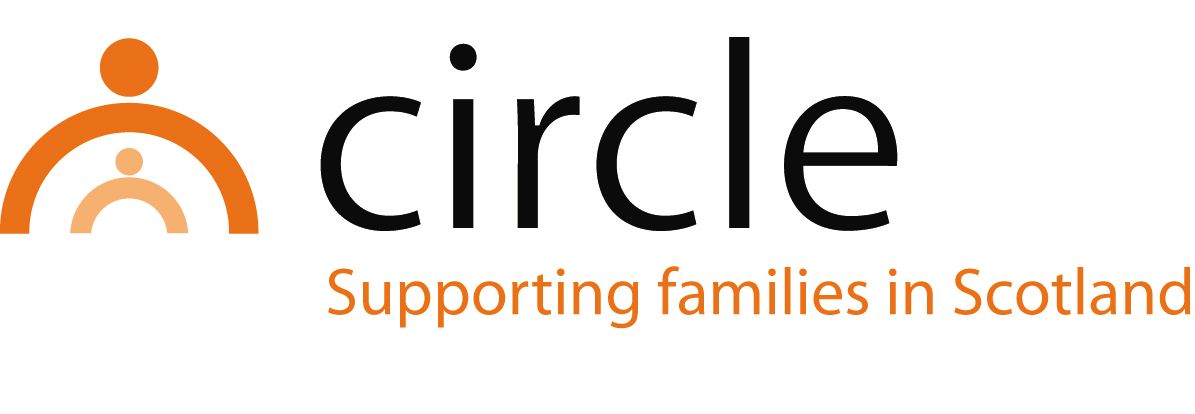 JOB DESCRIPTIONFamily wellbeing practitionerHaven ProjectNumber of Hours:		Full-time (36 hours per week)        Salary Scale:			£24,376 - £28,253 per annum (SCP 12-17)Accountability of post:	The postholder will be line managed by and accountable to the Project Manager, Circle, for the performance of the tasks described below.Main Purpose:	To provide support to children and families to help improve the mental health and wellbeing of children, young people and promote their development and potential.Location of post:	Circle Haven Office, Craigroyston Primary School, Muirhouse Place West, Edinburgh, EH4 4PX (please note home working is normal currently)MAIN TASKS & RESPONSIBILITIES:To work with parents/carers to promote a safer lifestyle for the family improving mental health and wellbeingTo enable parents/carers to develop their parenting skills and relationships with their childrenTo run individual, family and groupwork programmesTo record, monitor and evaluate all workTo attend supervision, team meetings and in-house training sessions as appropriateTo contribute to the promotion and development of Circle’s work and services in Northwest EdinburghTo liaise with other agencies and work in partnership with them to meet the needs of the children and their familiesTo work within Circle’s policies and procedures, most notably in areas of child protection, equal opportunities, anti-discriminatory practice, and user participationTo attend Staff Development DaysWith consultation, amendments may be made to your job description from time to time in relation to our changing needs and your own ability.PERSON SPECIFICATIONFamily wellbeing practitionerHaven ProjectQUALIFICATIONSESSENTIALA professional qualification in social work, social care, education, or healthKNOWLEDGE & EXPERIENCEESSENTIALExperience of planning and delivering programmes of activities for children and parents to improve family wellbeing and mental healthExperience of working with children and their families in a community settingExperience of individual, family, and group-workExperience of working in partnership with other agenciesExperience of working as part of a teamKnowledge of child development and issues affecting vulnerable children and familiesKnowledge of the GIRFEC approach and the related Shanarri indicatorsAn understanding of and commitment to equal opportunities, anti-discriminatory practice, and user participationSKILLS & ABILITIESESSENTIALAbility to communicate effectively with children and adultsAbility to support social work students on placement with CircleAbility to record, monitor and evaluate workAbility to plan and prioritise workAbility to effect change in familiesAbility to work across professional boundariesGood assessment skills